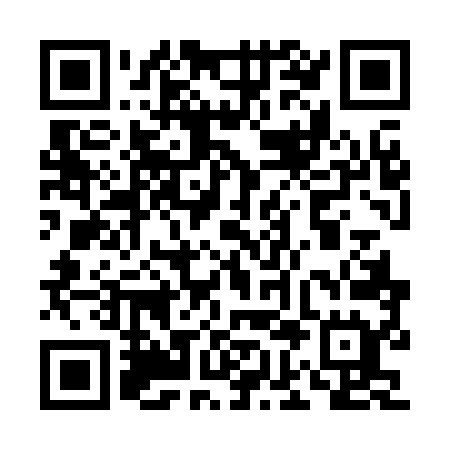 Prayer times for Mill Hills Estates, New York, USAMon 1 Jul 2024 - Wed 31 Jul 2024High Latitude Method: Angle Based RulePrayer Calculation Method: Islamic Society of North AmericaAsar Calculation Method: ShafiPrayer times provided by https://www.salahtimes.comDateDayFajrSunriseDhuhrAsrMaghribIsha1Mon3:415:2112:534:548:2510:052Tue3:425:2112:534:548:2510:043Wed3:435:2212:534:548:2510:044Thu3:435:2312:544:548:2410:035Fri3:445:2312:544:548:2410:036Sat3:455:2412:544:548:2410:027Sun3:465:2412:544:548:2310:028Mon3:475:2512:544:548:2310:019Tue3:485:2612:544:548:2310:0010Wed3:495:2612:544:548:2210:0011Thu3:505:2712:554:548:229:5912Fri3:515:2812:554:548:219:5813Sat3:525:2912:554:548:219:5714Sun3:535:2912:554:548:209:5615Mon3:545:3012:554:548:199:5516Tue3:555:3112:554:548:199:5417Wed3:575:3212:554:548:189:5318Thu3:585:3312:554:548:179:5219Fri3:595:3412:554:548:179:5120Sat4:005:3412:554:538:169:5021Sun4:025:3512:554:538:159:4922Mon4:035:3612:554:538:149:4723Tue4:045:3712:554:538:139:4624Wed4:055:3812:564:538:139:4525Thu4:075:3912:564:528:129:4426Fri4:085:4012:564:528:119:4227Sat4:095:4112:554:528:109:4128Sun4:115:4212:554:528:099:4029Mon4:125:4312:554:518:089:3830Tue4:135:4412:554:518:079:3731Wed4:155:4512:554:518:069:35